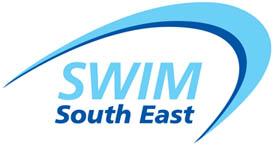 South East Region Swimmer and Coach Development Programme 2016Overview and Rationale:The strategic aim of the Regional Swimmer and Coach Development Programme is to develop a system for both swimmer and coach development which underpins the respective National England Programmes pathways.Programme activities engage with swimmers whose age and stage in the pathway is of relevance to a trajectory onto the England Programme and potentially the achievement of advancement onto the World Class Programmes (Podium Potential and Podium).The selection policy provides a clear approach to identifying swimmers, coaches and support staff to attend the outlined programme activities.   Regional Swimmer and Coach Development Days – Swimmer Selections:(Required activity level – Attendance at two x one day events In September 2016)2.1 	A maximum of 144 swimmers will be selected to attend the two x one day development camps. The 144 will be comprised of:36 x 11 years Girls (2005 Born)36 x 11 years Boys (2005 Born)36 x 12 years Girls (2004 Born)36 x 12 years Boys (2004 Born)			Age as 31st December 2016.2.2	Swimmers must be eligible to represent England at International level.2.3	Ranking times achieved either short course or long course between the 1st January and the 18th April 2016 (the closing date for the 14 years and under South East Region Championships 2016) will be used to select swimmers from Olympic events. Olympic events are defined as:50m Freestyle 			Male and Female100m Freestyle			Male and Female200m Freestyle 			Male and Female400m Freestyle 			Male and Female800m Freestyle			Female Only1500m Freestyle 			Male Only100m Butterfly			Male and Female200m Butterfly			Male and Female100m Backstroke			Male and Female200m Backstroke 		Male and Female100m Breaststroke		Male and Female200m Breaststroke 		Male and Female200m Individual Medley		Male and Female400m Individual Medley		Male and Female2.4	Swimmers will be selected based on the following priorities:2.4.1	The highest ranked swimmer in each Olympic event followed by the second highest ranked, third highest ranked etc until all 36 places in each of the four age group categories are filled.Where identified swimmers have an equal ranking priority will be given to:The swimmer with the most events in which they achieve a top 10 ranked time.The swimmer with the highest absolute FINA point score in a single Olympic event.2.5	A list of selected swimmers will be placed on the South East region website by Wednesday 4th May 2016 and letters will be sent to swimmers via the club contacts logged with the South East region office, prior to Saturday 14th May 2016. Swimmers can sign up and pay for the camps as per the options detailed on the selection letter.3.0	Regional Swimmer and Coach Development Days – Coach Selections(Required activity level – Attendance at two x one day events In September 2016)3.1	A Head Coach for each of the four camps will be selected at the absolute discretion of the England Programmes Officer overseeing the South East Region. Where possible, these coaches will have served previously as a group coach on the regional programme. A daily rate and reasonable expenses will be offered to the successful candidates, in line with the South East region policies.3.2 	An additional 24 Group Coaches will be selected at the absolute discretion of the England Programmes Officer overseeing the South East region, in consultation with the regionally appointed Club Development Officer. Interested coaches are required to complete an expression of interest form. These can be found on the South East region website and will be circulated during the regional championships. Reasonable expenses will be offered to the successful applicants in line with the South East region policies.4.0	Regional Swimmer and Coach Development Days – Support Staff Selections(Required activity level – Attendance at one/ two x one day events In September 2016)4.1	Relevant Sport Science support staff will be selected at the absolute discretion of the England Programmes Officer overseeing the South East region, in consultation with the England Programmes Sport Science and Sports Medicine lead. A daily rate and reasonable expenses will be offered to the successful candidates, in line with the South East region policies.4.2	Team managers will be selected at the absolute discretion of the regionally appointed Club Development Officer. A daily rate and reasonable expenses will be offered to the successful applicants in line with the South East region policies.4.3	Any person wishing to attend the programme activities on a voluntary basis to assist/ observe activities should note their interest to the regionally appointed Club Development Officer.